Solicitud Curso Verano A1/A2 de LSE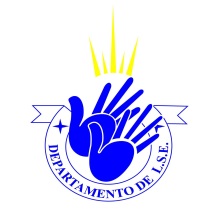 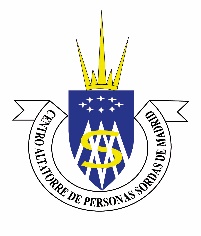 ( Junio y Septiembre 2016)Nombre y apellidos:______________________________________________________DNI:_____________________________Móvil:_________________________________Correo electrónico:_______________________________________________________Descuento especial:   1.Familiar persona sorda                 2.Discapacidad¿Cómo se enteró de este curso? Web de Centro Altatorre de personas sordas de Madrid Familiar / Amigos Folleto / Universidad Otros:Nivel 1 (A1 + A2)        Mañanas: 10:00h a 14h         Tardes: 17:00h a 21h FORMA DE PAGO 	       PAGO INTEGRO                                 PAGO A PLAZOS